بسمه تعالیاینجانب ............................. دانشجوی دوره ......... دکترای تخصصی رشته .................. ورودی ........ متقاضی استفاده از کمک هزینه تحصیلی دوره های دستیاری علوم پایه و phD عطف به بخشنامه شماره (15551/52/11 مورخ 13/12/1401)معاون محترم آموزشی دانشگاه ، خود را ملزم به حضور تمام وقت در دپارتمان و هماهنگ با گروه آموزشی مربوطه دانسته و پرداخت کمک هزینه صرفاً با گواهی استاد راهنما، تایید مدیر محترم گروه آموزشی و معاون آموزشی دانشکده با رعایت مفاد بند 2 و 3 ماده 50 آئین نامه آموزشی دوره دکتری تخصصی * (PhD)و حضور موثر مطابق فرم پیوست متناسب با تکالیف محوله در حوزه فعالیت دانشجو می باشد.نام و نام خانوادگی دانشجوامضاء*ماده 50 آیین نامه آموزشی دوره دکتری تخصصی (PhD):تحصیل درمقطع دکتری تمام وقت می باشد2-50:حضورتمام وقت دانشجو،مطابق ضوابط ومقررات دانشگاه درمورد اعضای هیئت علمی تمام وقت جغرافیایی گروههای آموزشی ذیربط است.3-50:مسئولیت نظارت وکنترل حضورتمام وقت دانشجو به عهده گروه آموزشی مربوطه می باشد .بدیهی است دانشجو تابع قوانین ومقررات اداریحضوروغیاب دانشگاه است.استاد محترم راهنمااینجانب ................................... دانشجوی رشته .................... ورودی ........... درخواست دریافت کمک هزینه تحصیلی نیمسال اول / دوم سال تحصیلی ............... را دارم.                                                                                               نام و نام خانوادگی و امضاء دانشجو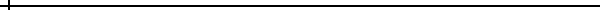 حضور تمام وقت وانجام امور آموزشی – پژوهشی ایشان مورد تایید می باشد.                                                                                                        نام و نام خانوادگی و امضاء استاد راهنما                                                    تاریخ: حضورتمام وقت ایشان و انجام واحدهای موظفی در گروه مورد تایید می باشد.                                                                                                نام و نام خانوادگی و امضاء مدیر گروه آموزشی                                        تاریخ: انجام امور محوله در تیم مدیریتی دانشکده مورد تایید می باشد.                                                                                          نام و نام خانوادگی و امضاء مدیر مربوطه                                  تاریخ: معاون محترم اداری ، مالی دانشکدهسلام علیکمپرداخت حق الزحمه نیمسال اول / دوم سال تحصیلی .......... دانشجوی فوق الذکر مورد تایید می باشد.                                                                                                                                          امضاء  معاون آموزشی  دانشکده                                                                                                         تاریخ:در دوره آموزشی و قبل از انتخاب استاد راهنمای پژوهشی، مدیریت امور آموزشی و پژوهشی دانشکده به عهده مدیر گروه و یا معاون آموزشی دانشکده می باشد.كد مدرك و شماره بازنگري: AE-FR-016/02فرم تاييديه دريافت كمك هزينه تحصيلي ماهيانه  دانشجويان دكتري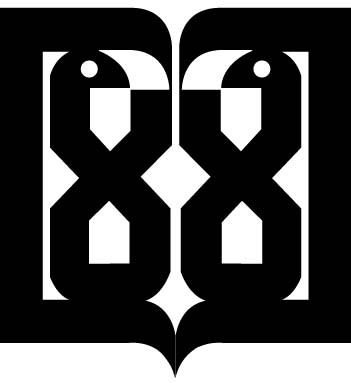 